АДМИНИСТРАЦИЯ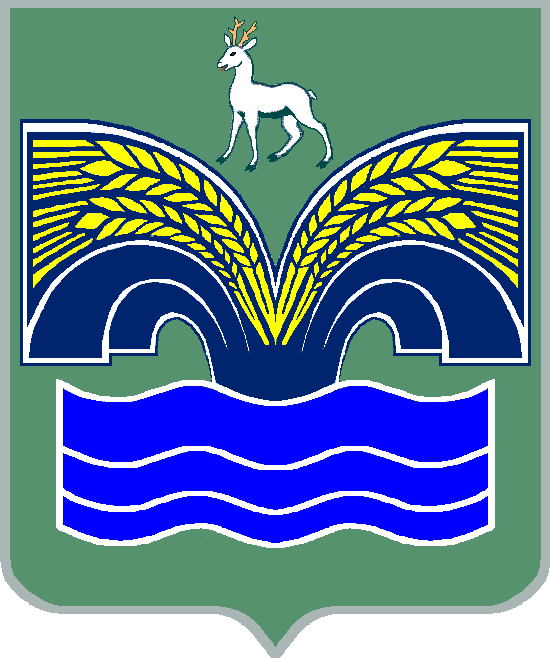 МУНИЦИПАЛЬНОГО РАЙОНА КРАСНОЯРСКИЙСАМАРСКОЙ ОБЛАСТИПОСТАНОВЛЕНИЕот _______________ № _______О внесении изменений в муниципальную программу муниципального района Красноярский Самарской области«Ликвидация несанкционированных свалок на территории муниципального района Красноярский Самарской области на 2023-2025 годы»В соответствии с пунктом 3 части 4 статьи 36 Федерального закона от 06.10.2003 № 131-ФЗ «Об общих принципах организации местного самоуправления в Российской Федерации», пунктом 5 статьи 44 Устава муниципального района Красноярский Самарской области, принятого решением Собрания представителей муниципального района Красноярский Самарской области от 14.05.2015 № 20-СП, Администрация муниципального района Красноярский Самарской области ПОСТАНОВЛЯЕТ:1. Внести в муниципальную программу муниципального района Красноярский Самарской области «Ликвидация несанкционированных свалок на территории муниципального района Красноярский Самарской области на 2023-2025 годы», утвержденную постановлением администрации муниципального района Красноярский Самарской области от 21.04.2023 № 113, следующие изменения:1. В паспорте Программы:раздел «Объемы и источники финансирования мероприятий Программы» изложить в следующей редакции:«	»;2. Раздел «1. Характеристика проблемы, на решение которой направлена Программа» изложить в следующей редакции:«Характеристика проблемы, на решение которой направлена Программа»;3. Раздел «Обоснование ресурсного обеспечения Программы» изложить в следующей редакции:«Система финансового обеспечения реализации мероприятий Программы основывается на принципах и нормах действующего законодательства.Реализация мероприятий Программы осуществляется за счет средств бюджета муниципального района Красноярский Самарской области.Общий объем финансирования Программы за счет средств бюджета муниципального района Красноярский Самарской области от платы за негативное воздействие на окружающую среду, административных штрафов за административные правонарушения в области охраны окружающей среды и природопользования, платежей по искам о возмещении вреда, причиненного окружающей среде вследствие нарушений обязательных требований, а также от платежей, уплачиваемых при добровольном возмещении вреда, причиненного окружающей среде вследствие нарушений обязательных требований (далее – экологических платежей), включая остатки средств, поступивших от экологических платежей за 2022 год, и бюджетные ассигнования, поступившие из областного бюджета, составит 92 426 тыс. руб., в том числе:в 2023 году – 33 426 тыс. руб., в том числе за счет остатков средств, поступивших от экологических платежей за 2022 год – 3 291 тыс. руб.,за счет бюджетных ассигнований, поступивших из областного бюджета – 2 135 тыс. руб.;за счет поступающих экологических платежей в текущем году – 28 000 тыс. руб.;в 2024 году – 29 000 тыс. руб.;в 2025 году – 30 000 тыс. руб..Объём финансирования Программы может уточняться в течение финансового года с учетом возможностей местного бюджета и при условии внесения соответствующих изменений в данную программу и в бюджет муниципального района Красноярский Самарской области».4. Приложение 1 к Программе «Перечень мероприятий Программы «Ликвидация несанкционированных свалок на территории муниципального района Красноярский Самарской области на 2023-2025 годы» изложить в редакции согласно приложению 1 к настоящему постановлению;5. Опубликовать настоящее постановление в газете «Красноярский вестник» и разместить на официальном сайте администрации муниципального района Красноярский Самарской области в сети Интернет.6. Настоящее постановление вступает в силу со дня официального опубликования.Глава района								   М.В.БелоусовБалдина 20665Согласовано:	Первый Заместитель      Главы района 							      Д.В.ДомнинРуководитель финансового управления					         Е.Е.ГоловановаРуководитель управления экономики и инвестиций						  М.О.СкороходРуководитель правового управления 						    Н.А.ДержаевНачальник общего отдела 						  О.К.МорозоваРуководитель контрольного управления						  А.В.СтукалинПриложение 1к постановлению администрациимуниципального района КрасноярскийСамарской областиот ________________   №  ____«Приложение 1к муниципальной программе «Ликвидациянесанкционированных свалок на территории муниципального района Красноярский Самарской областина 2023-2025 годы»Переченьмероприятий Программы «Ликвидация несанкционированных свалок на территории муниципального района Красноярский Самарской области на 2023-2025 годы»Объемы и источники финансирования мероприятийПрограммыОбщий объем финансирования Программы за счет средств бюджета муниципального района Красноярский Самарской области от платы за негативное воздействие на окружающую среду, административных штрафов за административные правонарушения в области охраны окружающей среды и природопользования, платежей по искам о возмещении вреда, причиненного окружающей среде вследствие нарушений обязательных требований, а также от платежей, уплачиваемых при добровольном возмещении вреда, причиненного окружающей среде вследствие нарушений обязательных требований (далее – экологических платежей), включая остатки средств, поступивших от экологических платежей за 2022 год, и бюджетные ассигнования, поступившие из областного бюджета на 2023 год,составит 92 426 тыс. руб., в том числе:в 2023 году – 33 426 тыс. руб., в том числе за счет остатков средств, поступивших от экологических платежей за 2022 год – 3 291 тыс. руб.,за счет бюджетных ассигнований, поступивших из областного бюджета – 2 135 тыс. руб.;за счет поступающих экологических платежей в текущем году– 28 000 тыс. руб.;в 2024 году – 29 000 тыс. руб.;в 2025 году – 30 000 тыс. руб..№ п/пНаименование программного мероприятияСрок реализацииОбъем финансирования по годам, тыс. рублейОбъем финансирования по годам, тыс. рублейОбъем финансирования по годам, тыс. рублейИсполнительИсточник финансирования№ п/пНаименование программного мероприятияСрок реализации202320242025ИсполнительИсточник финансированияЦель: обеспечение экологической безопасности, создание благоприятной окружающей среды, ликвидация последствий от негативного воздействия на окружающую среду на территории муниципального района Красноярский Самарской областиЦель: обеспечение экологической безопасности, создание благоприятной окружающей среды, ликвидация последствий от негативного воздействия на окружающую среду на территории муниципального района Красноярский Самарской областиЦель: обеспечение экологической безопасности, создание благоприятной окружающей среды, ликвидация последствий от негативного воздействия на окружающую среду на территории муниципального района Красноярский Самарской областиЦель: обеспечение экологической безопасности, создание благоприятной окружающей среды, ликвидация последствий от негативного воздействия на окружающую среду на территории муниципального района Красноярский Самарской областиЦель: обеспечение экологической безопасности, создание благоприятной окружающей среды, ликвидация последствий от негативного воздействия на окружающую среду на территории муниципального района Красноярский Самарской областиЦель: обеспечение экологической безопасности, создание благоприятной окружающей среды, ликвидация последствий от негативного воздействия на окружающую среду на территории муниципального района Красноярский Самарской областиЦель: обеспечение экологической безопасности, создание благоприятной окружающей среды, ликвидация последствий от негативного воздействия на окружающую среду на территории муниципального района Красноярский Самарской областиЦель: обеспечение экологической безопасности, создание благоприятной окружающей среды, ликвидация последствий от негативного воздействия на окружающую среду на территории муниципального района Красноярский Самарской областиЗадача 1. Улучшение санитарного и экологического состояния территории муниципального района Красноярский Самарской областиЗадача 1. Улучшение санитарного и экологического состояния территории муниципального района Красноярский Самарской областиЗадача 1. Улучшение санитарного и экологического состояния территории муниципального района Красноярский Самарской областиЗадача 1. Улучшение санитарного и экологического состояния территории муниципального района Красноярский Самарской областиЗадача 1. Улучшение санитарного и экологического состояния территории муниципального района Красноярский Самарской областиЗадача 1. Улучшение санитарного и экологического состояния территории муниципального района Красноярский Самарской областиЗадача 1. Улучшение санитарного и экологического состояния территории муниципального района Красноярский Самарской областиЗадача 1. Улучшение санитарного и экологического состояния территории муниципального района Красноярский Самарской области1Регулярный осмотр территории, выявление мест незаконного размещения отходов, определение их размеров, состава отходов2023- 2025         годы000Отдел экологического надзора контрольного управления Администрации районаФинансирование не требуется2Ведение реестра мест незаконного размещения отходов2023- 2025     годы000Отдел экологического надзора контрольного управления Администрации района Финансирование не требуется3Ликвидация несанкционированных свалок 2023- 2025 годы33 426 29 00030 000 МКУ-управление строительства и ЖКХ администрации муниципального района Красноярский Самарской областиОтдел экологического надзора контрольного управления  Администрации районаБюджет муниципального района Красноярский Самарской областиИТОГО33 42629 00030 000 